Dětský domov se školouJana Masaryka 16                                                                                                                              120 00 Praha 2P.V.SERVICE s.r.o.Libušská 118/246Praha 4V Praze dne 28.6.2022VĚC: OBJEDNÁVKANa základě Vámi zaslané cenové nabídky na konvektomat Retigo - Orange plus 623 i v celkové hodnotě 171.489,67 Kč s DPH bychom rádi udělali závaznou objednávku.Děkuji s pozdravem Milada Králová hospodář DDŠ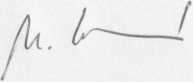                                                                                            Dětský domov se školou,                                                                                                                       středisko výchovné péče                                                                                                                        a základní škola,                                                                                                                          Praha 2, Jana Masaryka 16                                                                                                                             (4)